                                                                                     Сейте разумное, доброе, вечное,                                                                                     Сейте! Спасибо вам скажет сердечное                                                                                     Русский народ…                                                                                                                           Н.А НекрасовМысли о воспитании                                                                                Автор: Кругликова Ольга Александровна                                                                         Воспитатель I квалификационной категории                                                                                                 Детский сад  № 227 г. Ярославль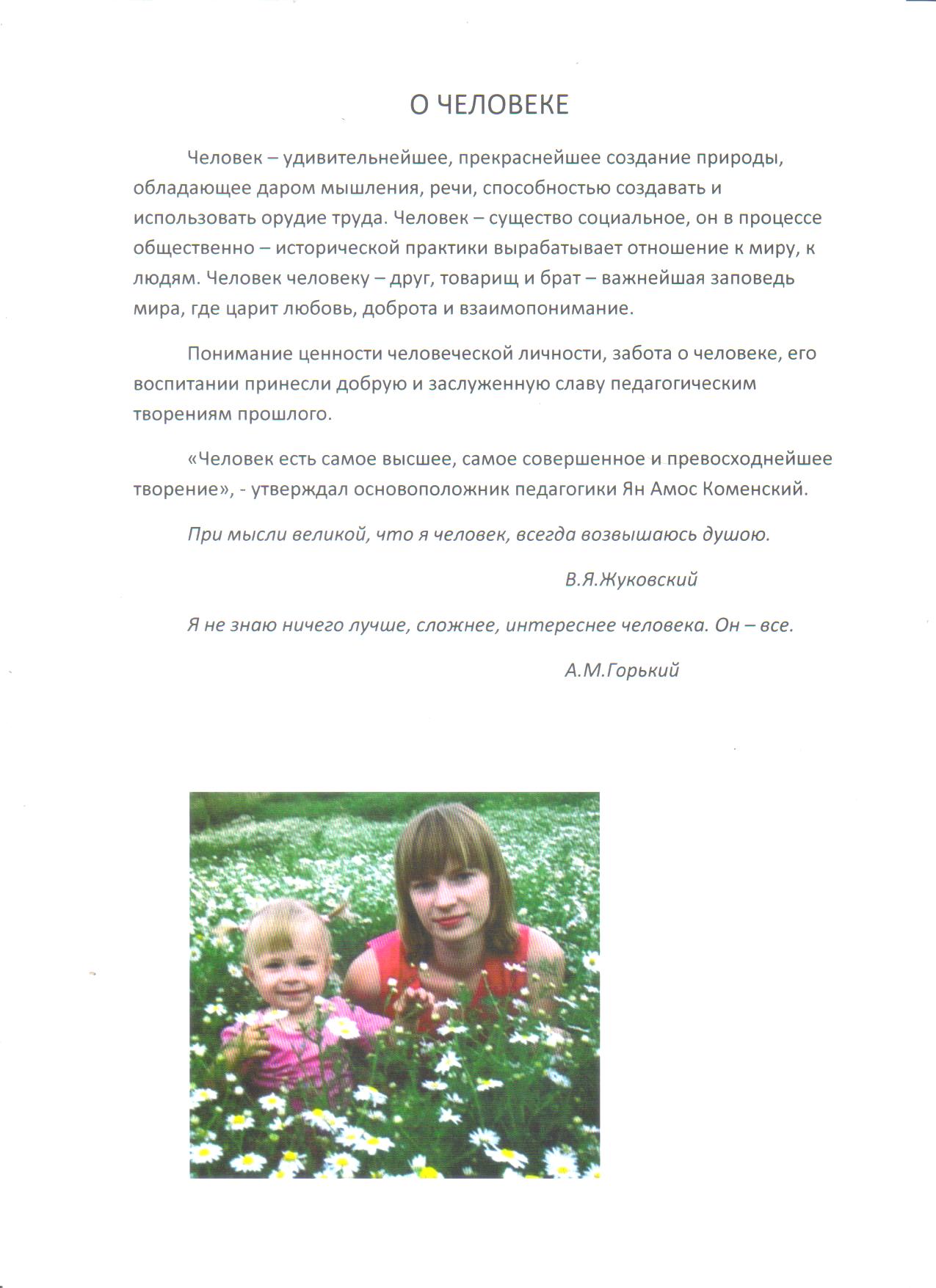 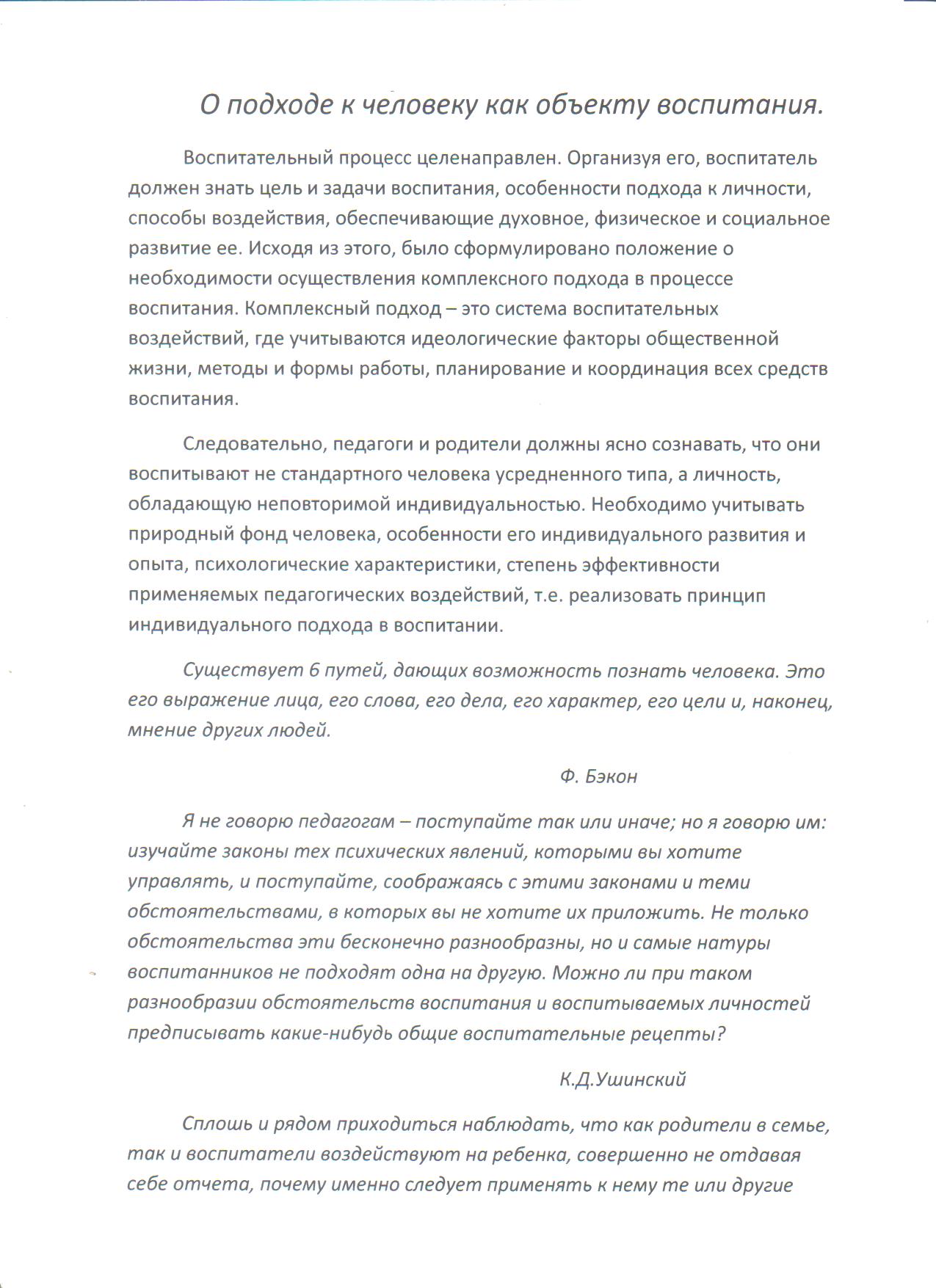 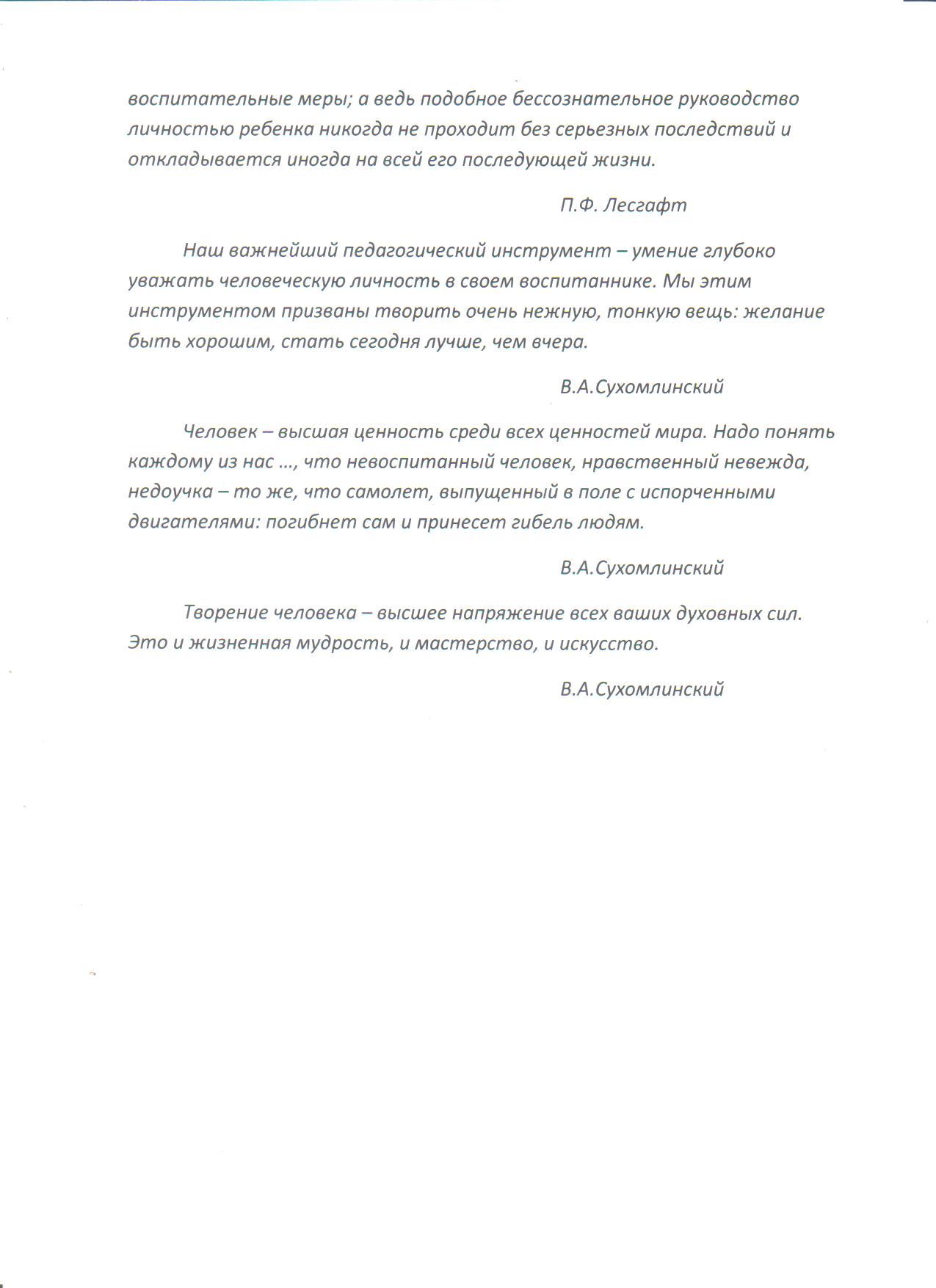 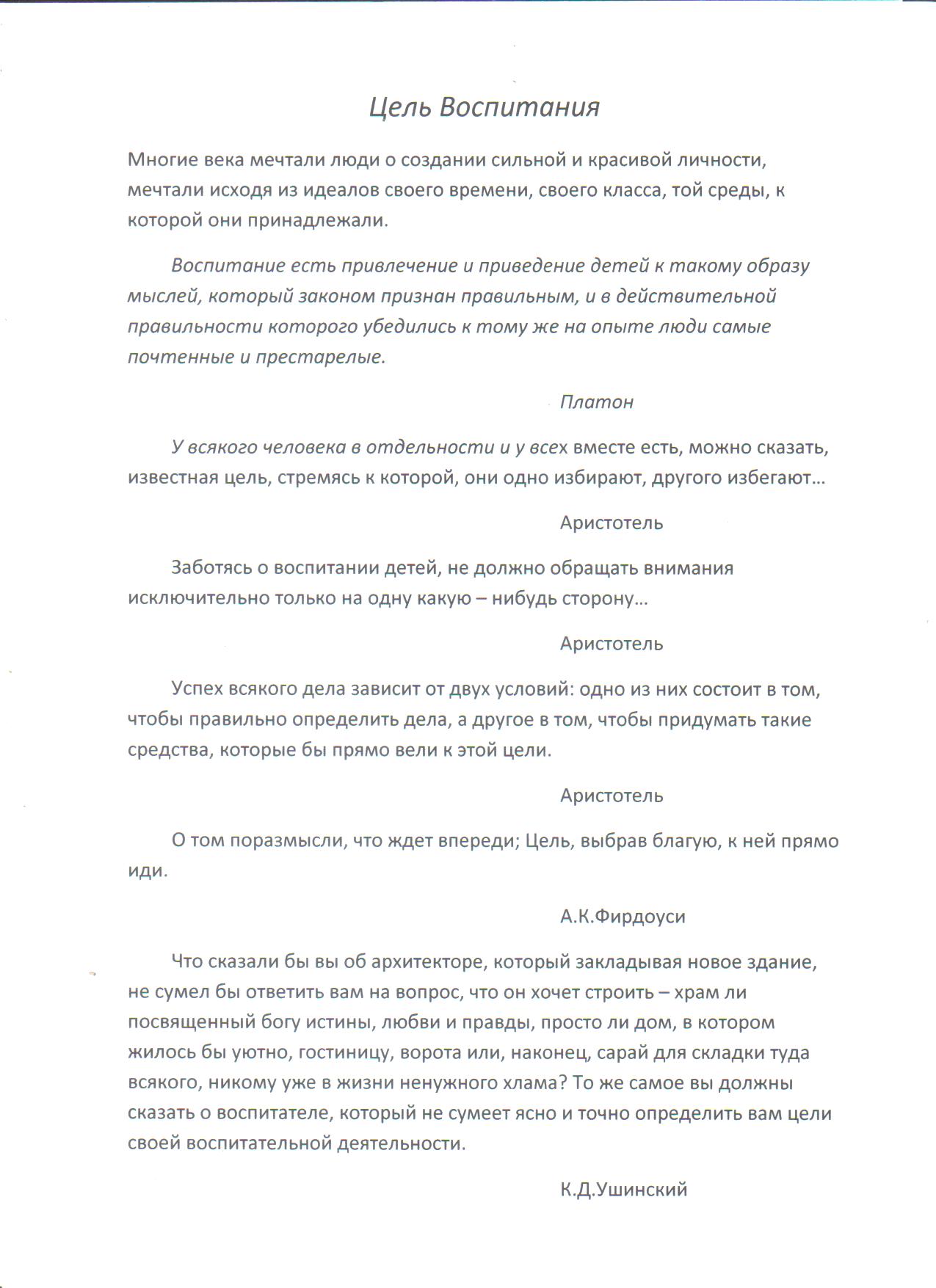 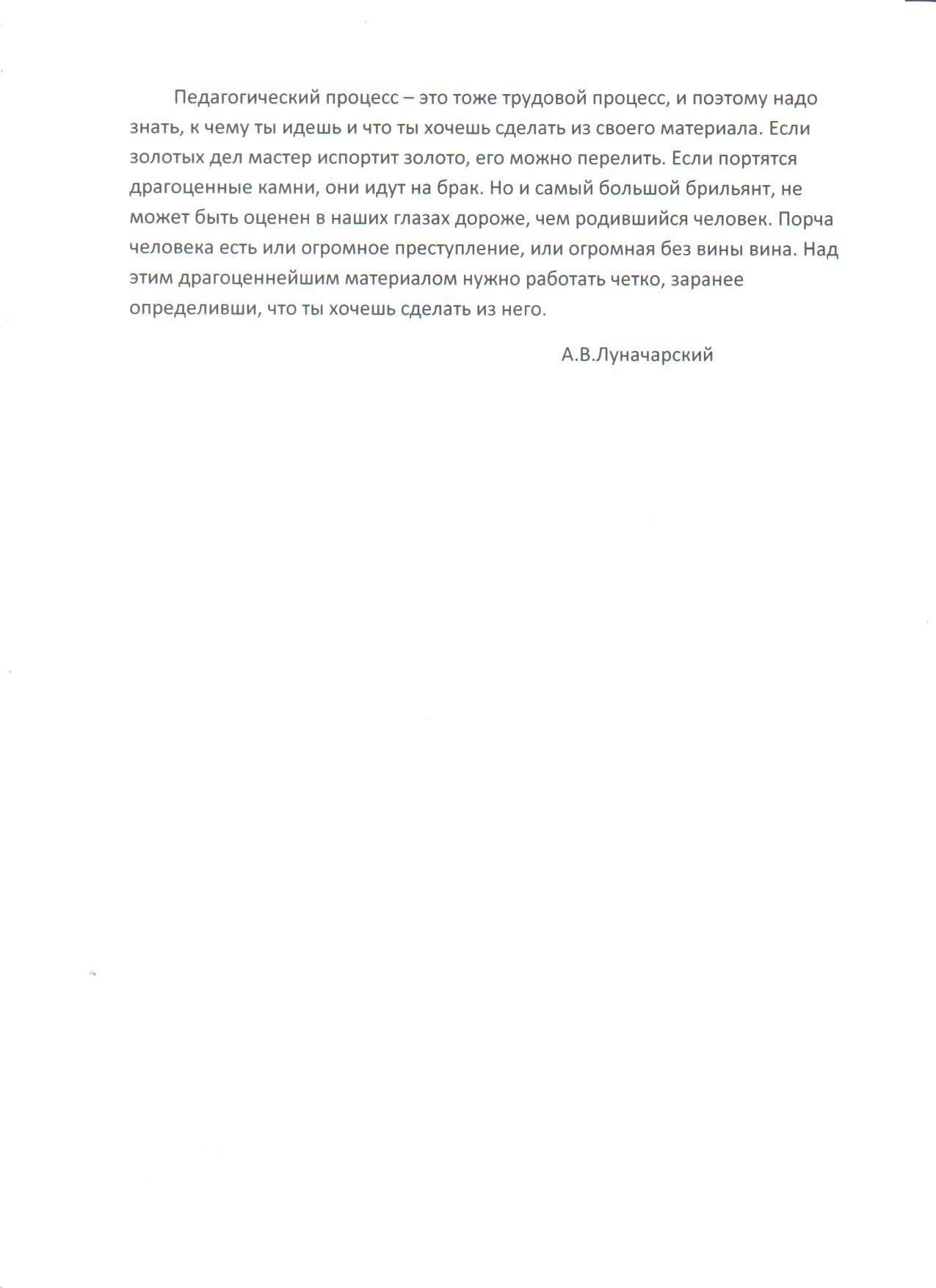 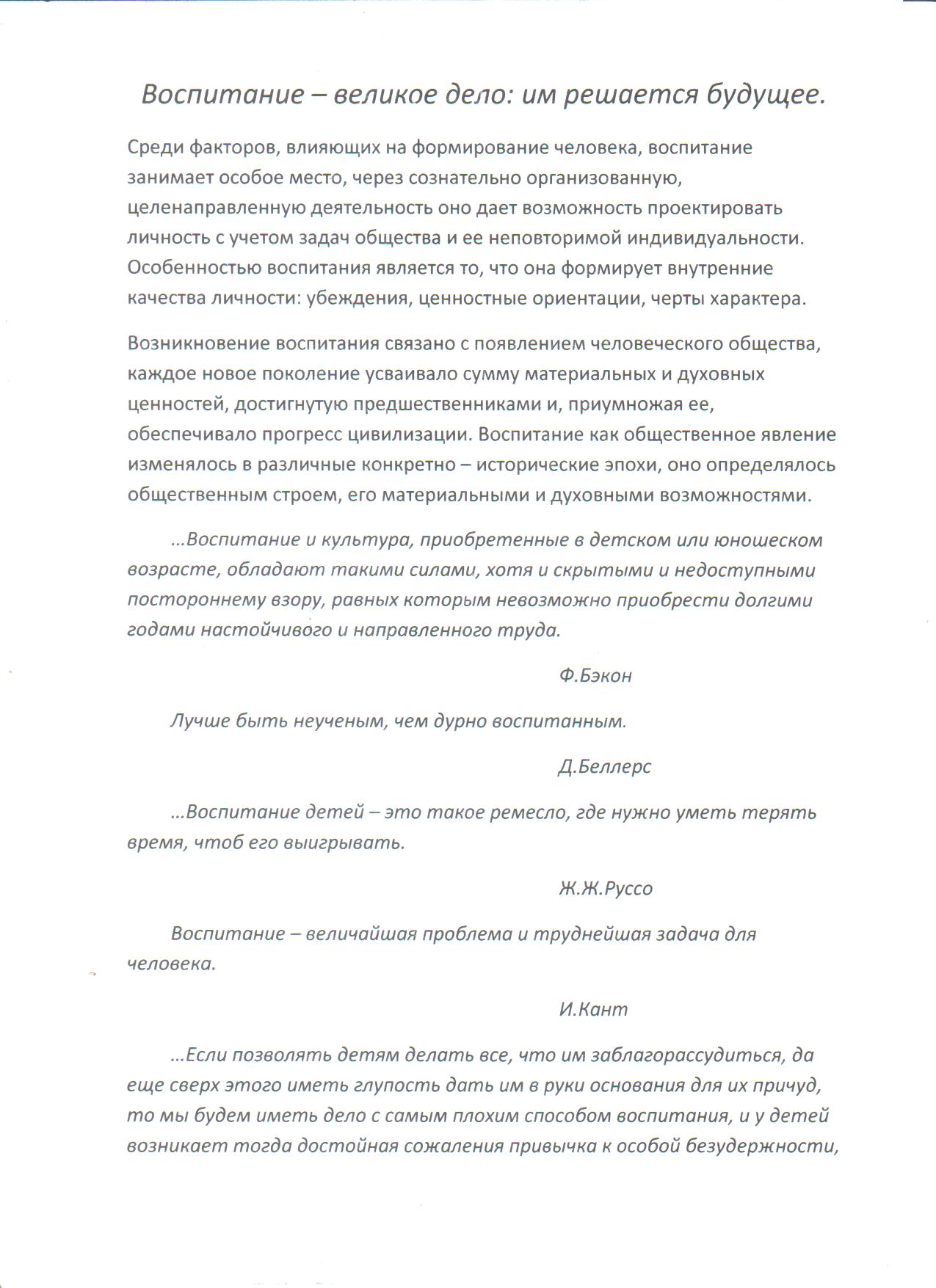 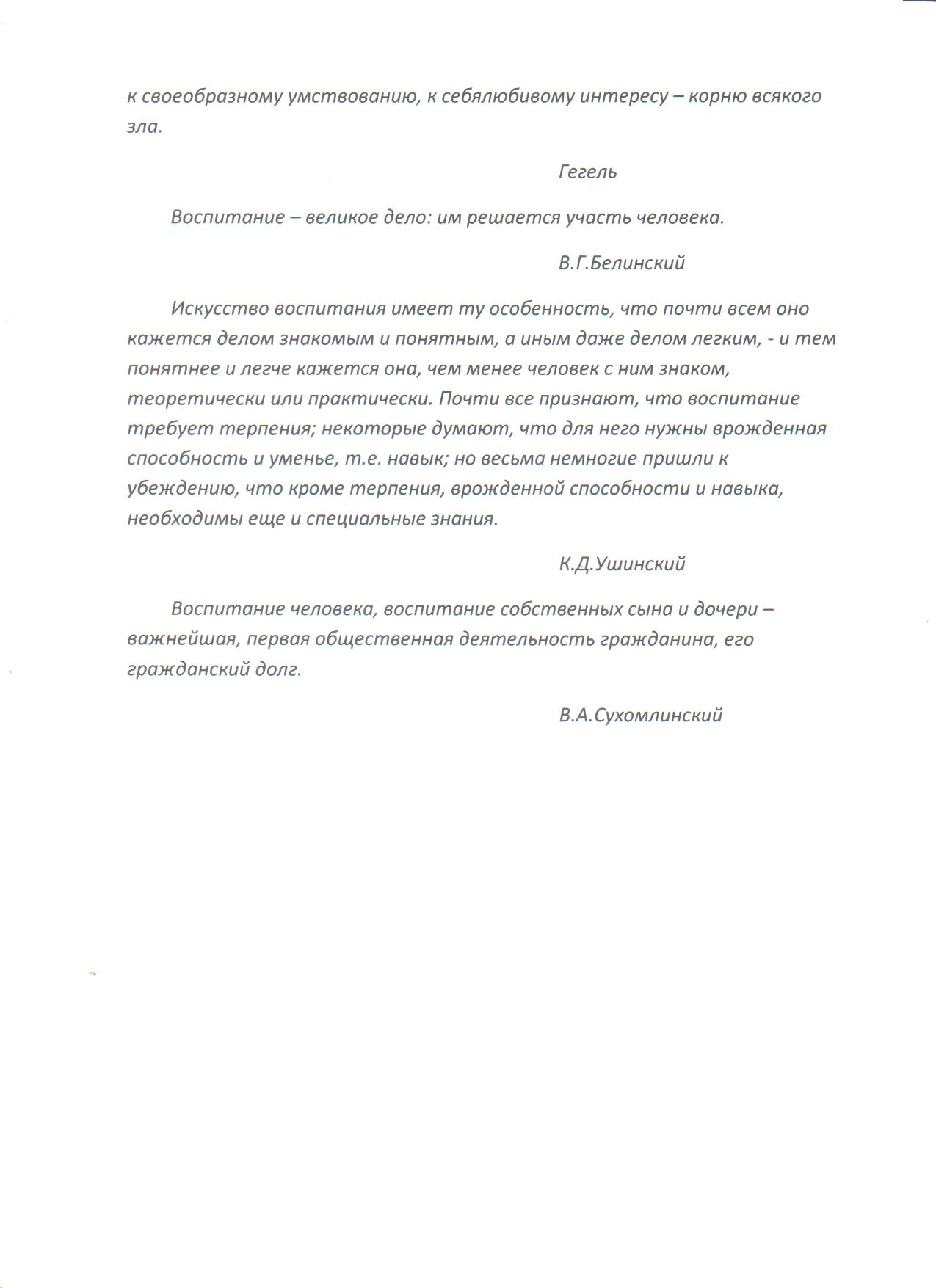 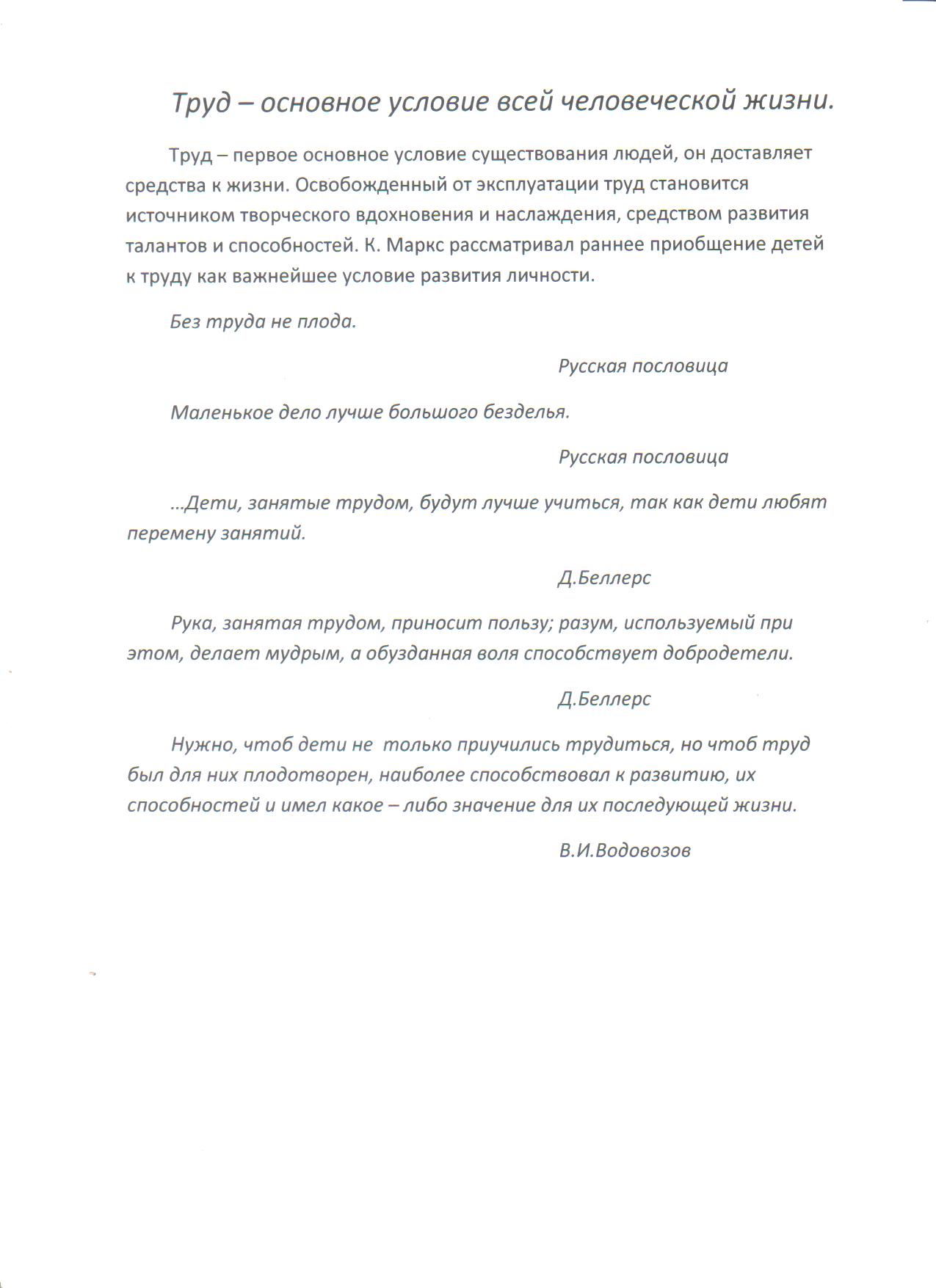 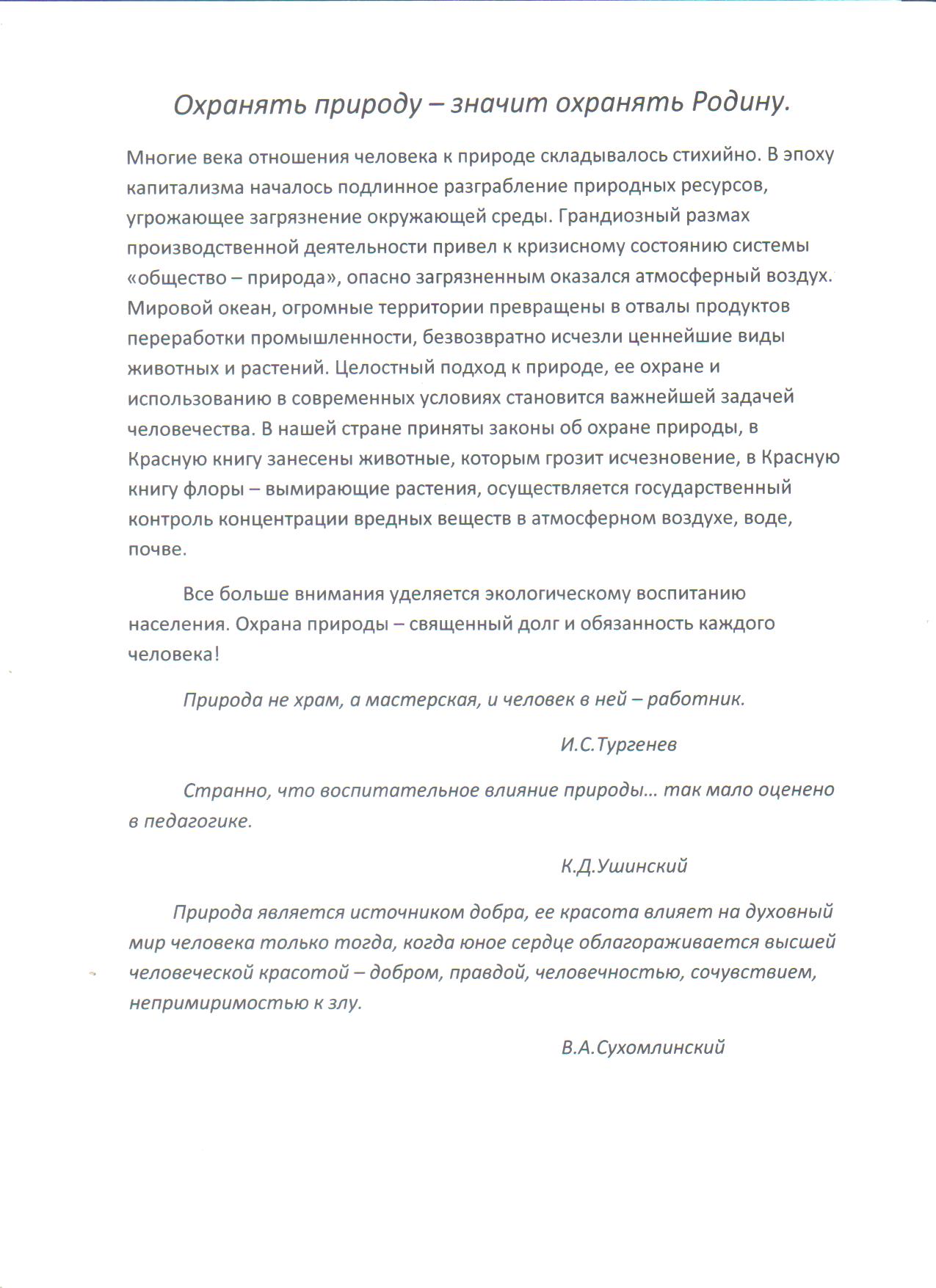 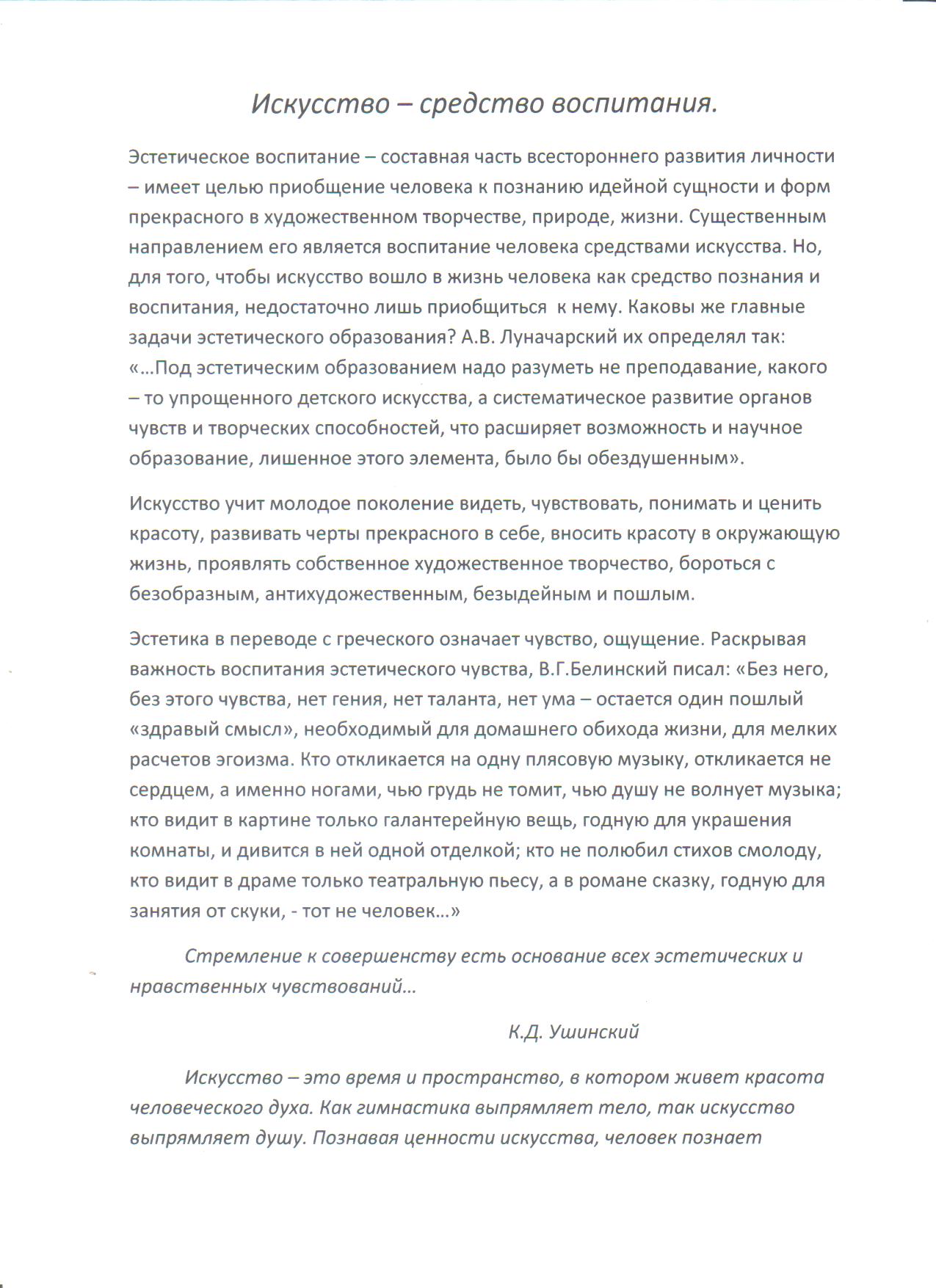 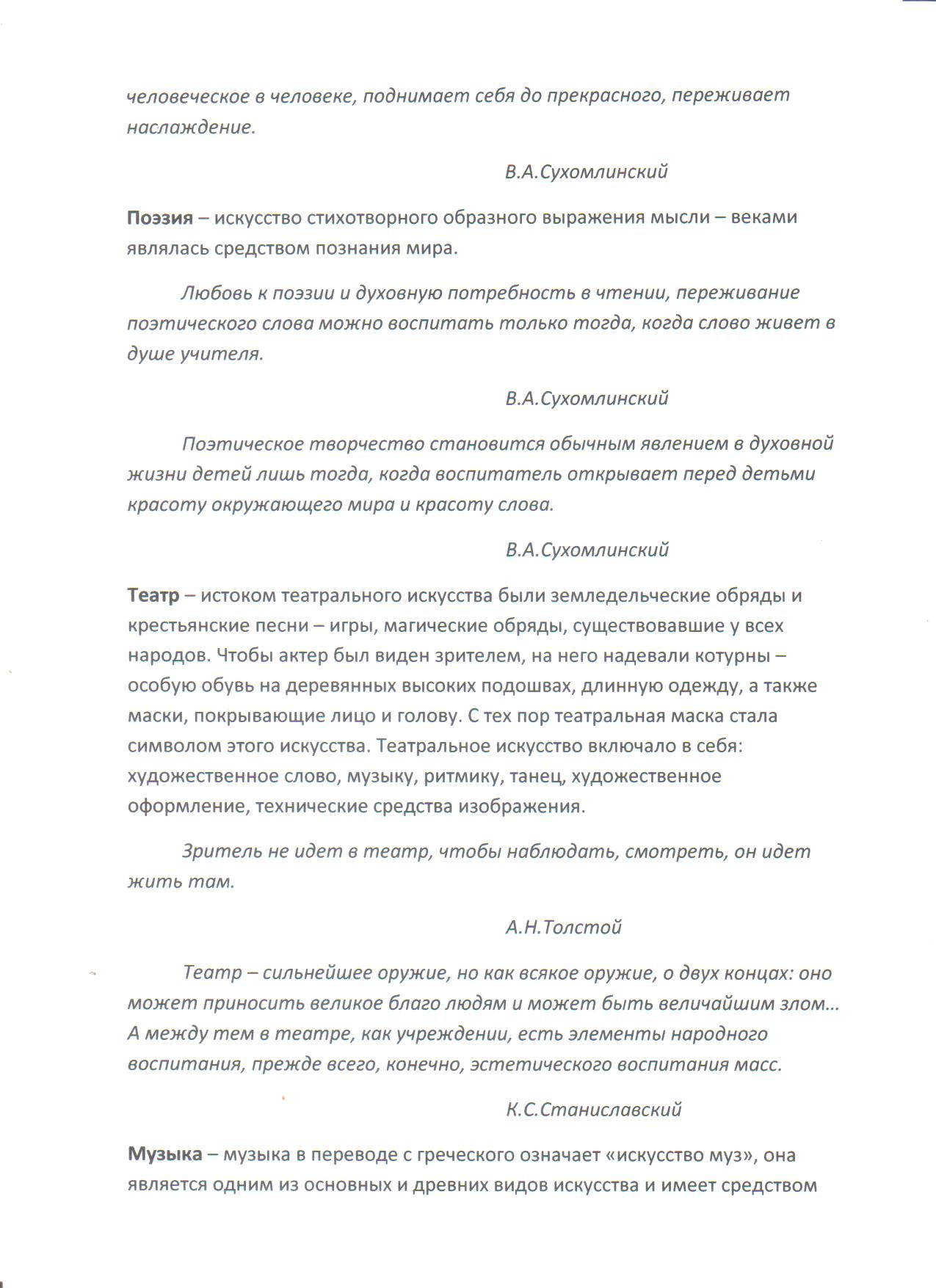 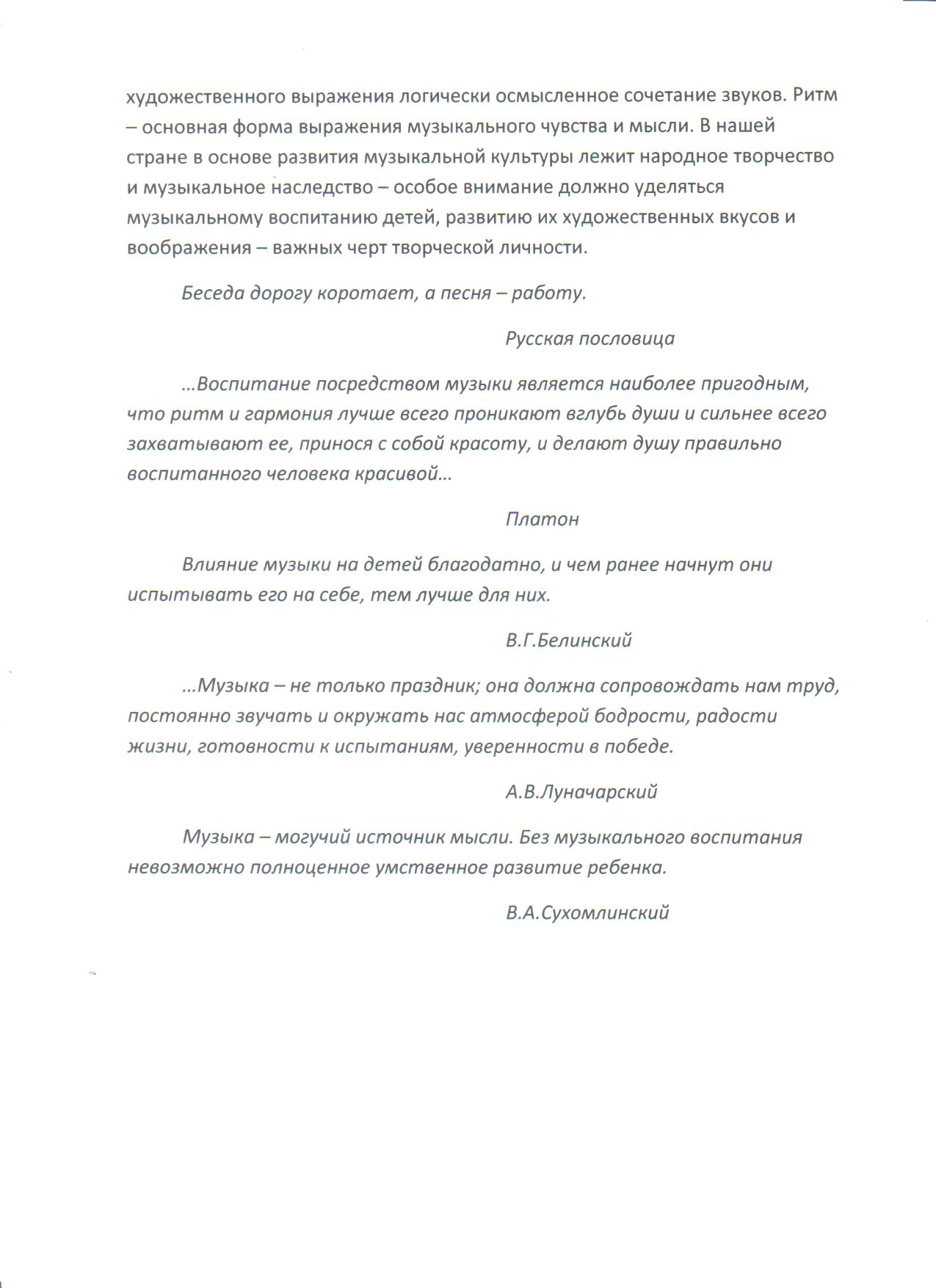 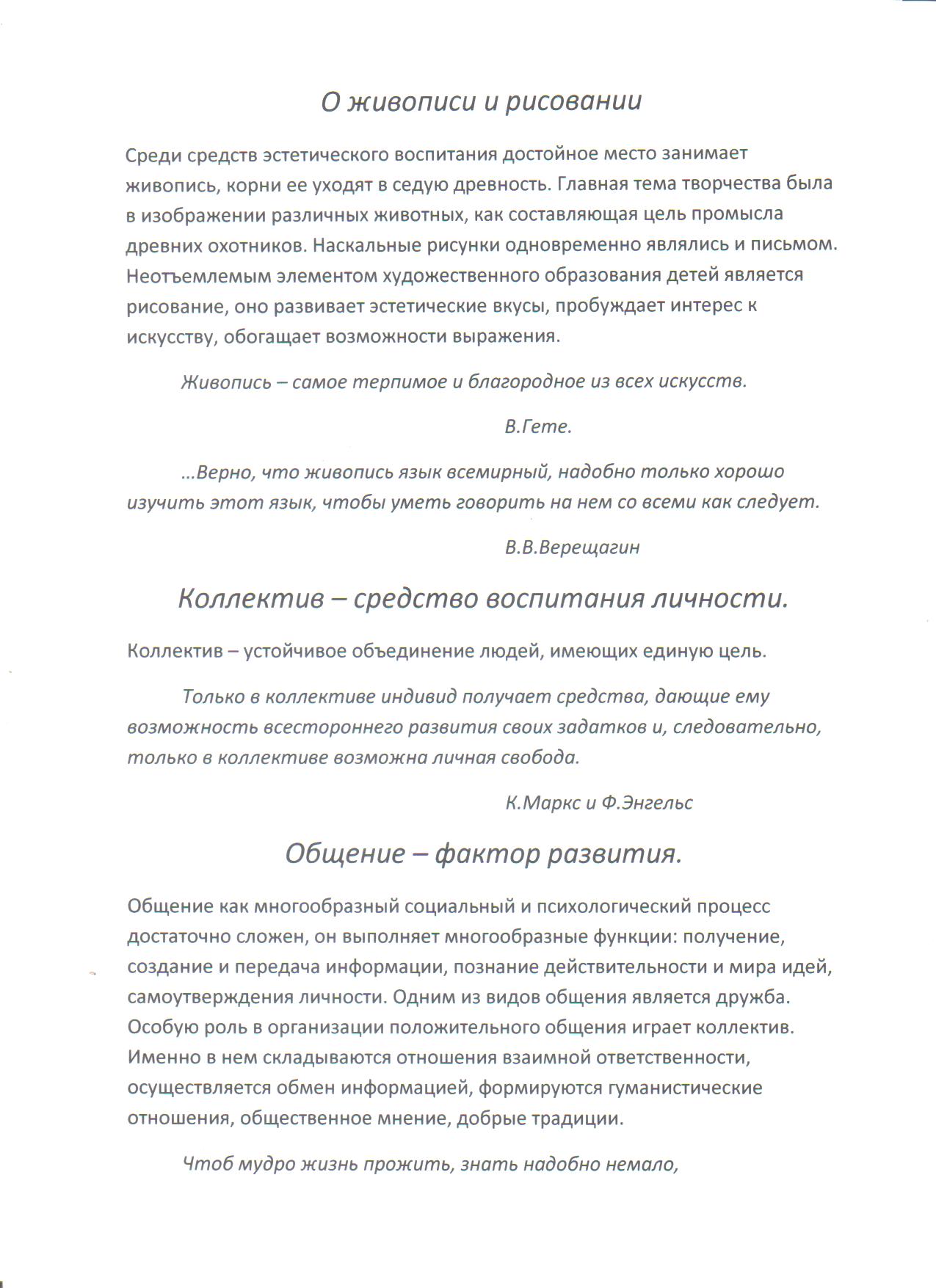 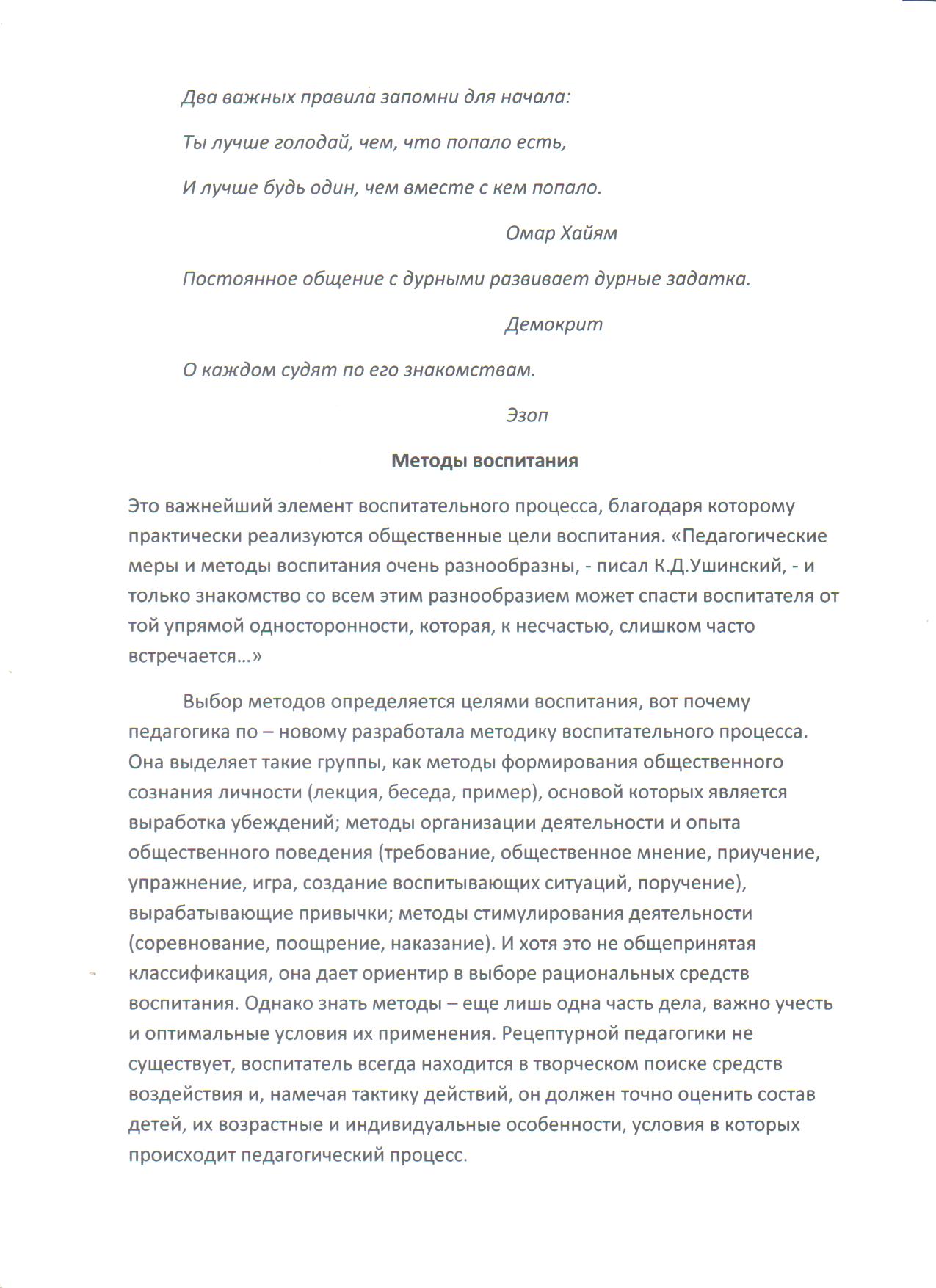 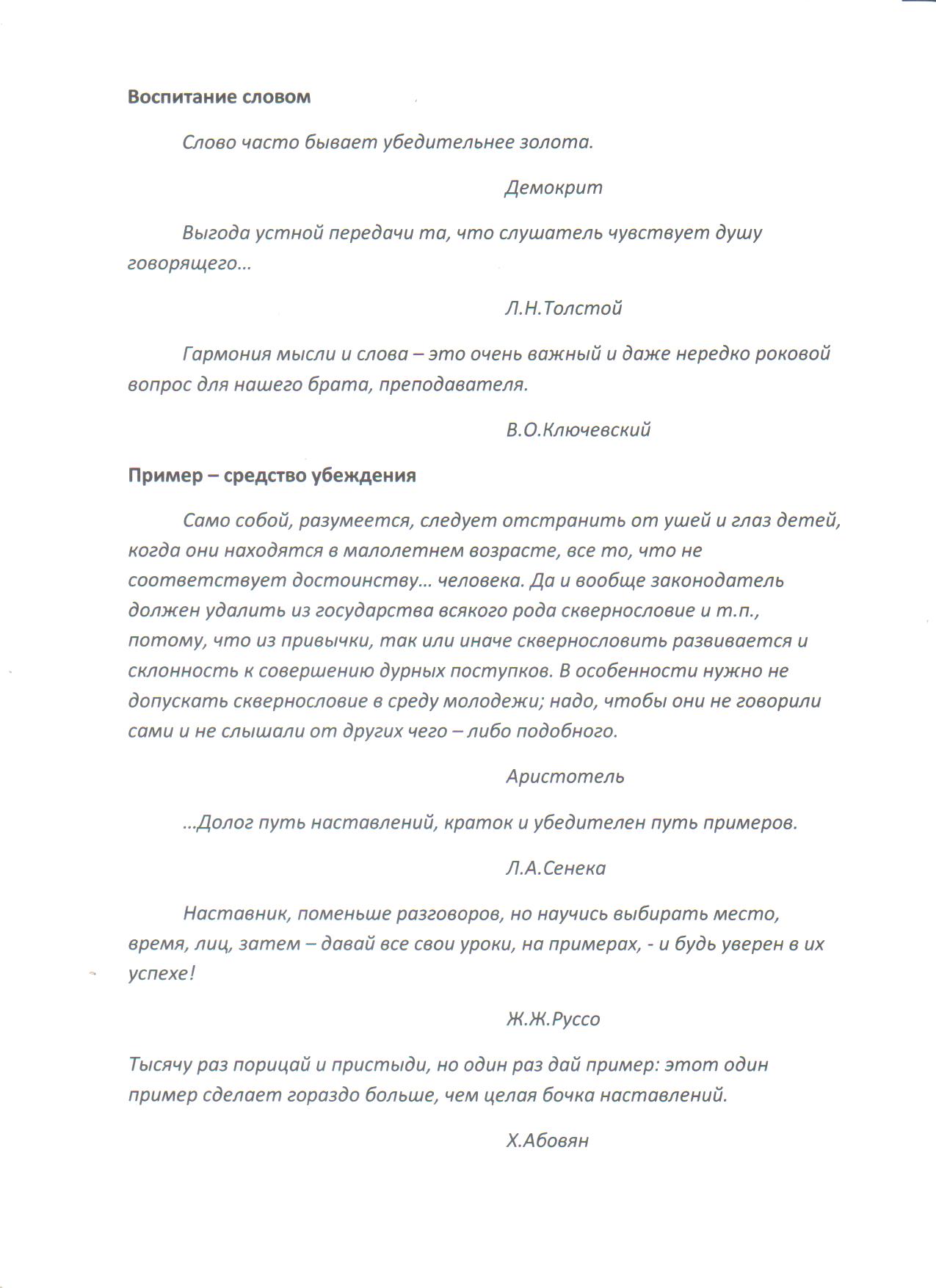 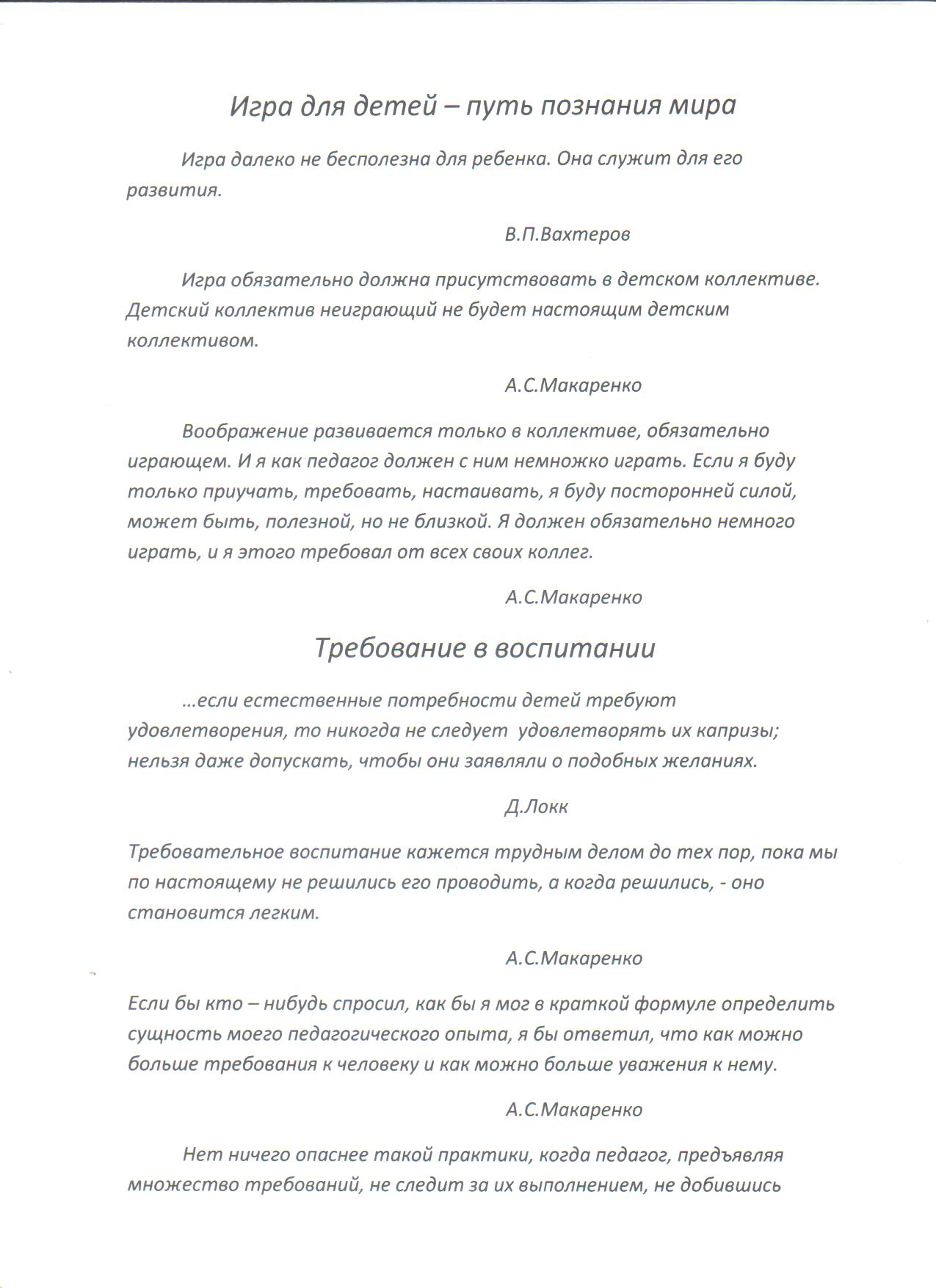 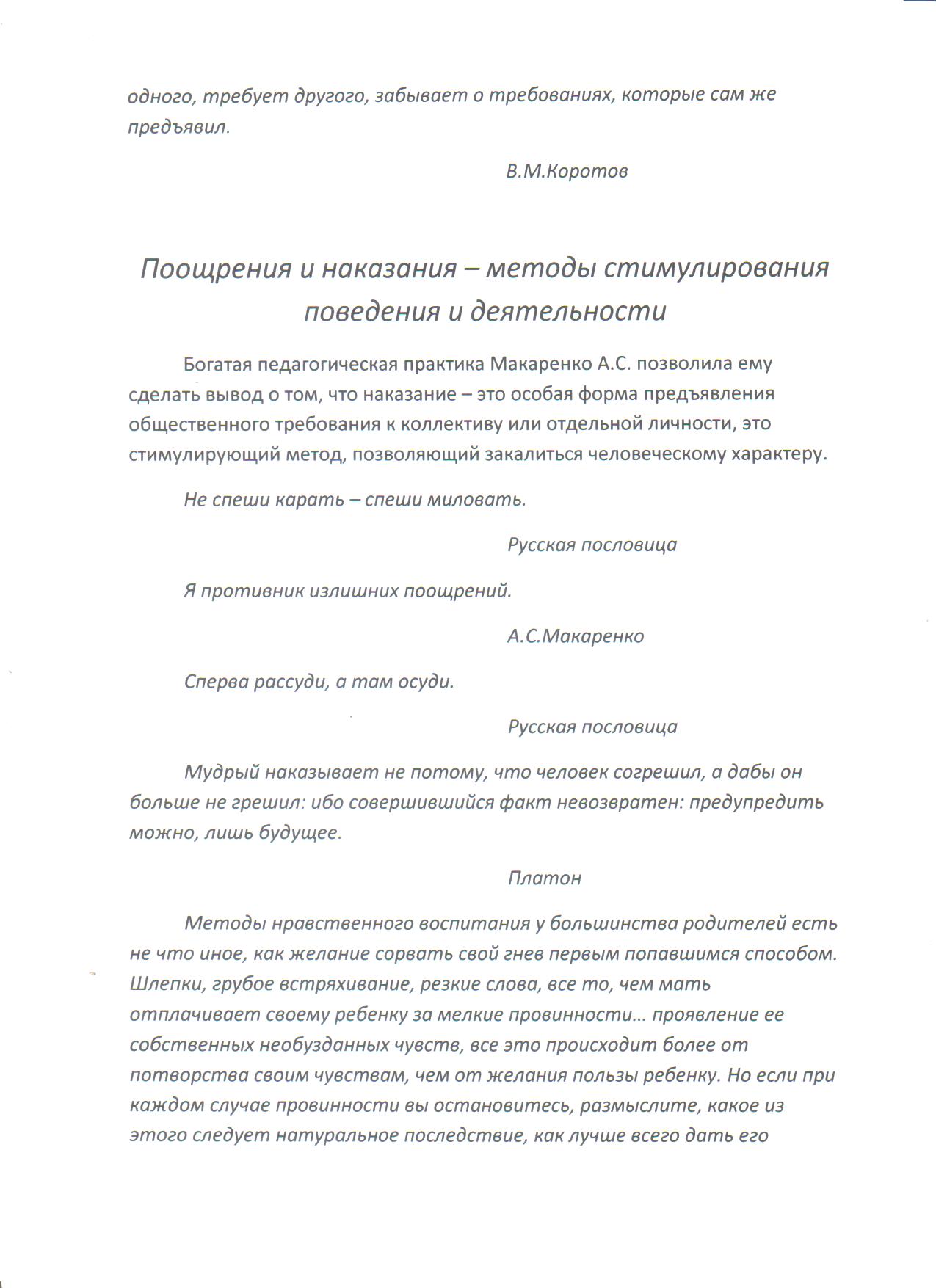 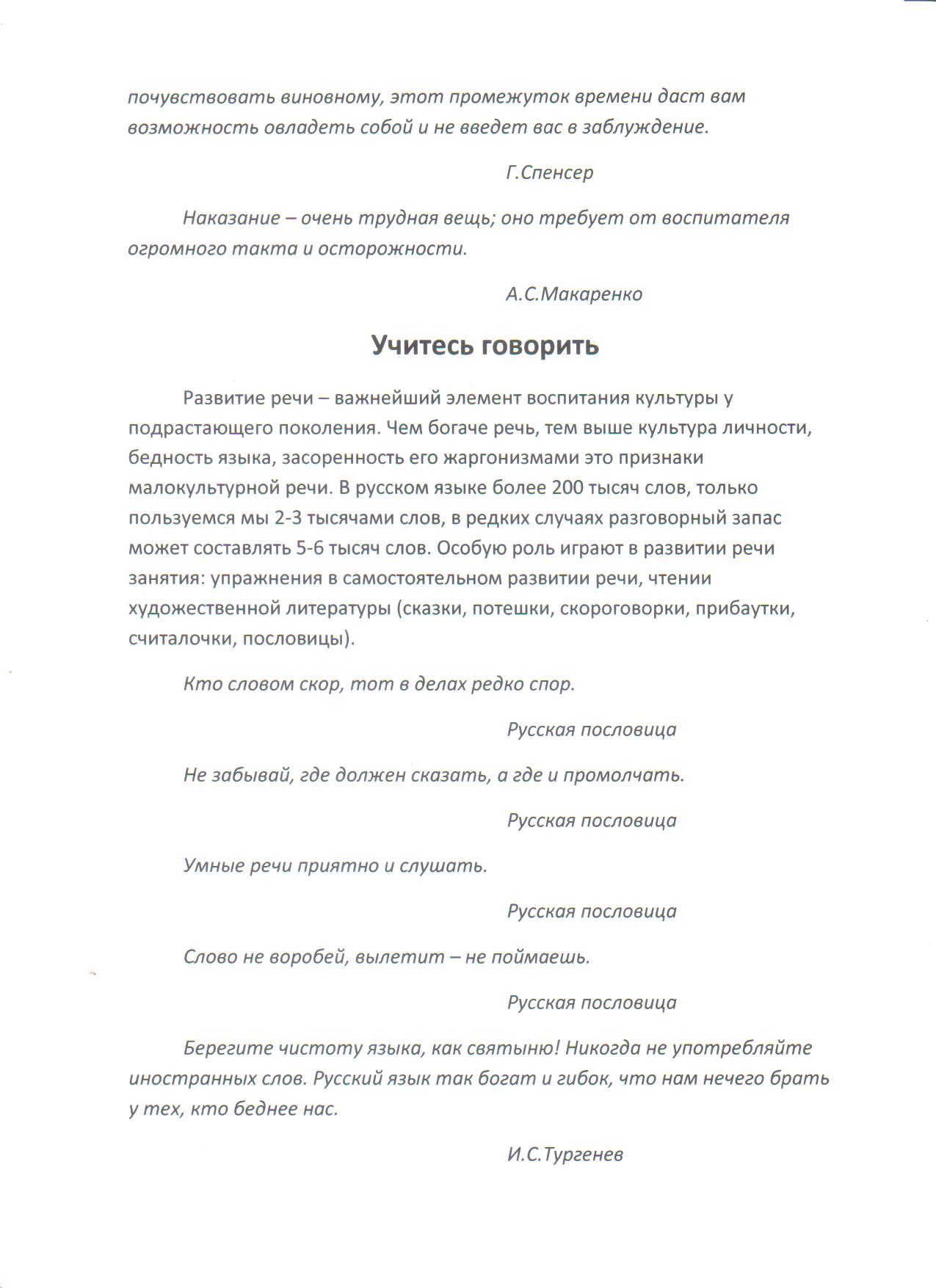 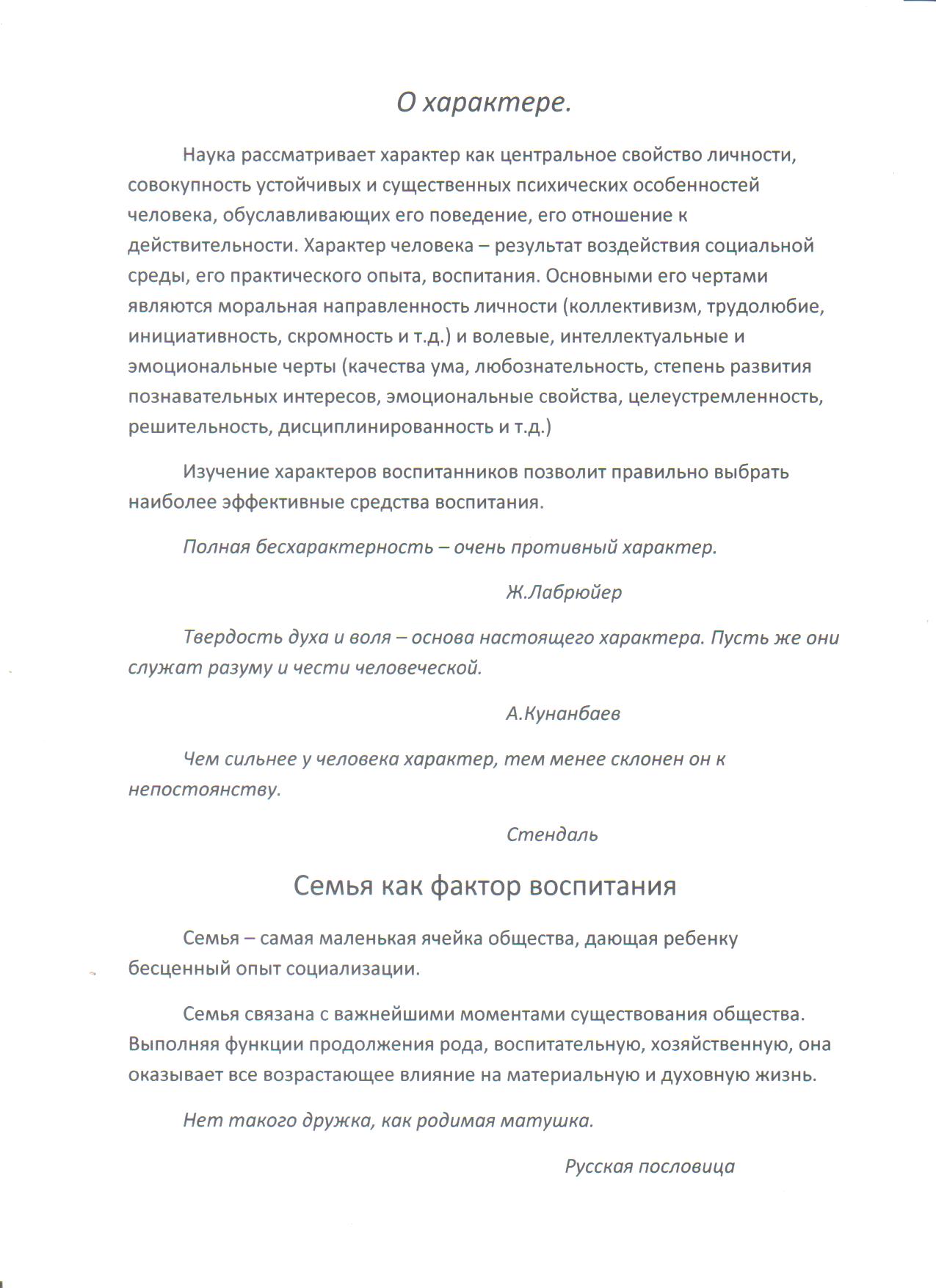 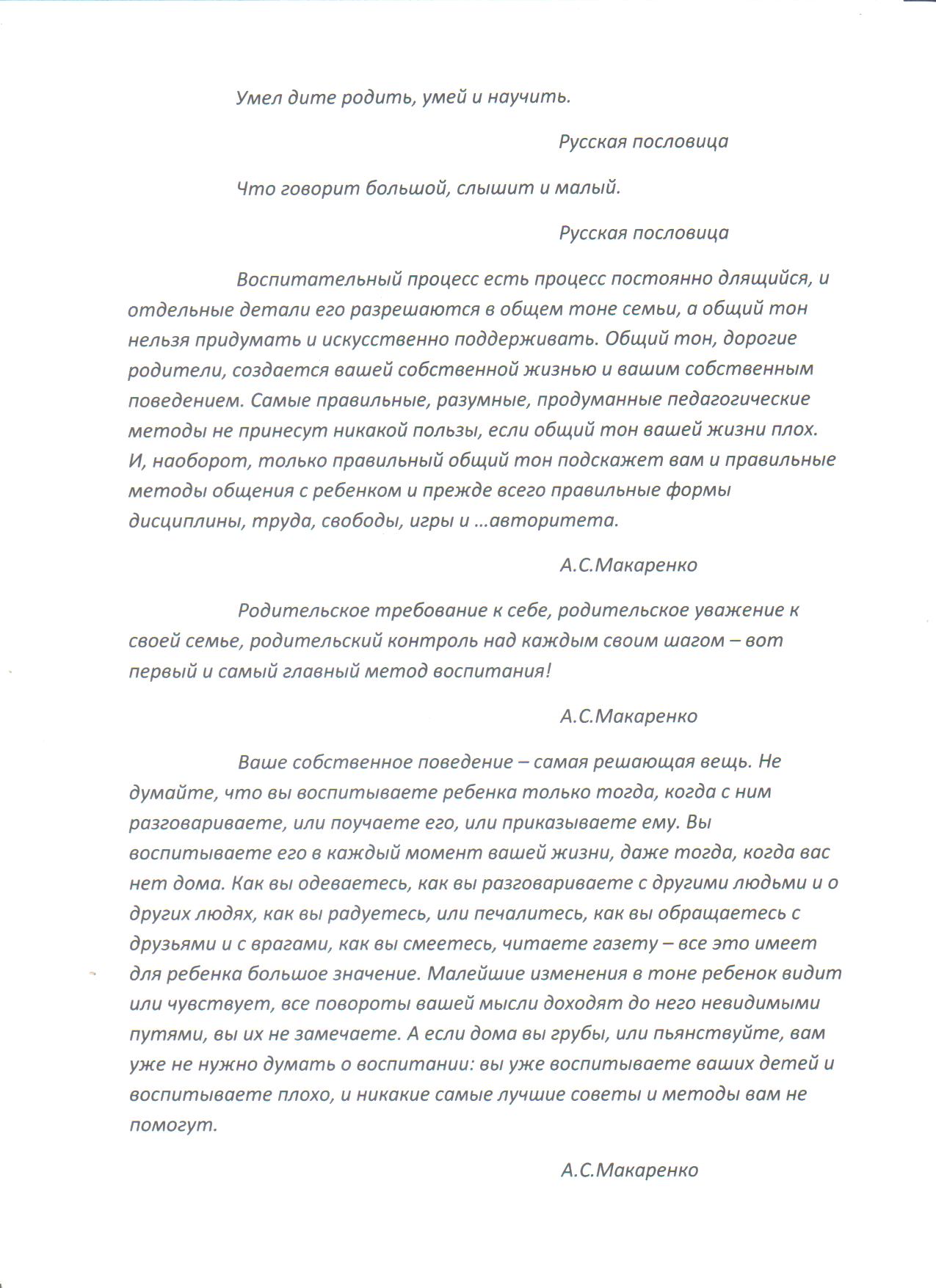 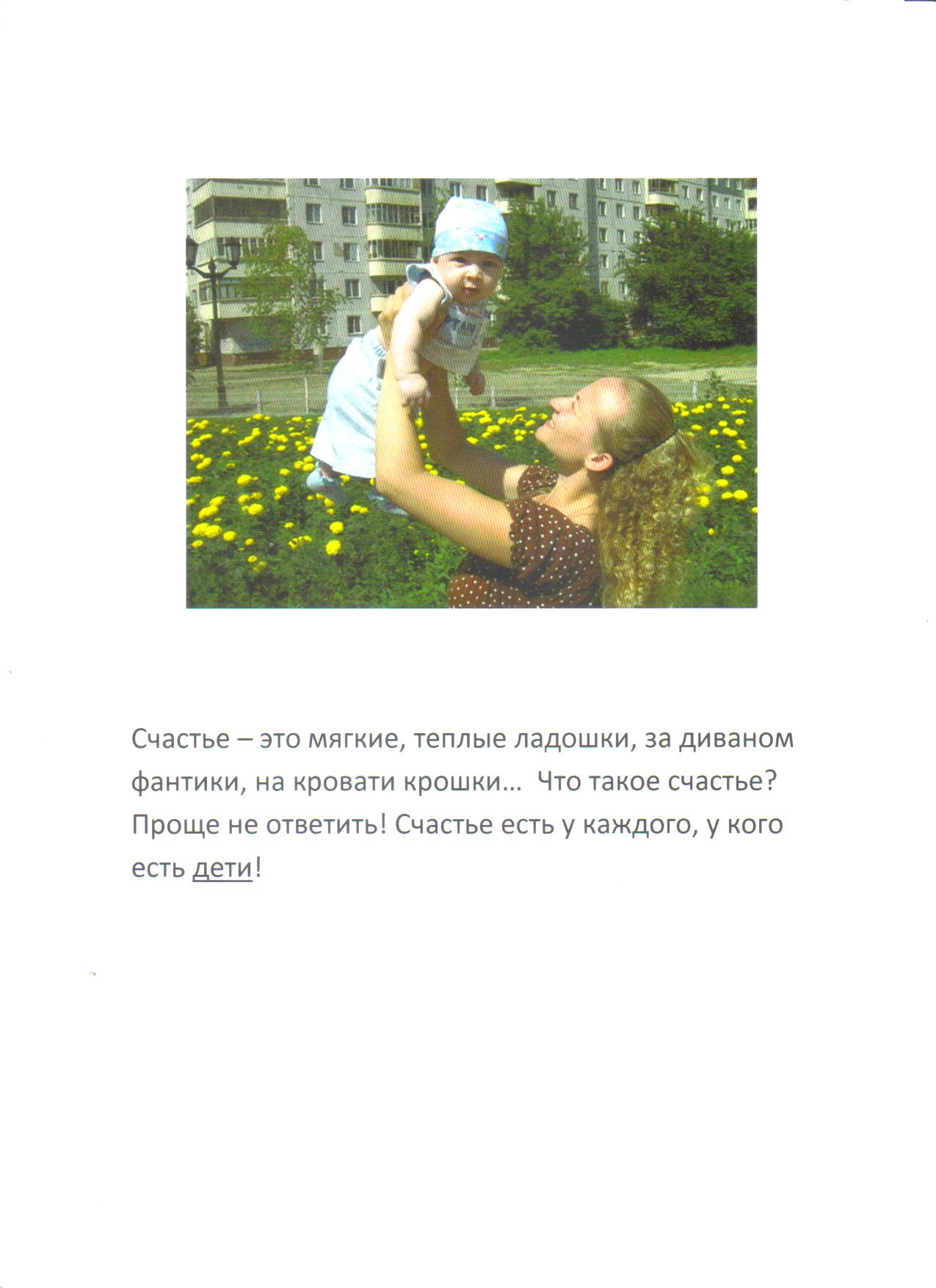 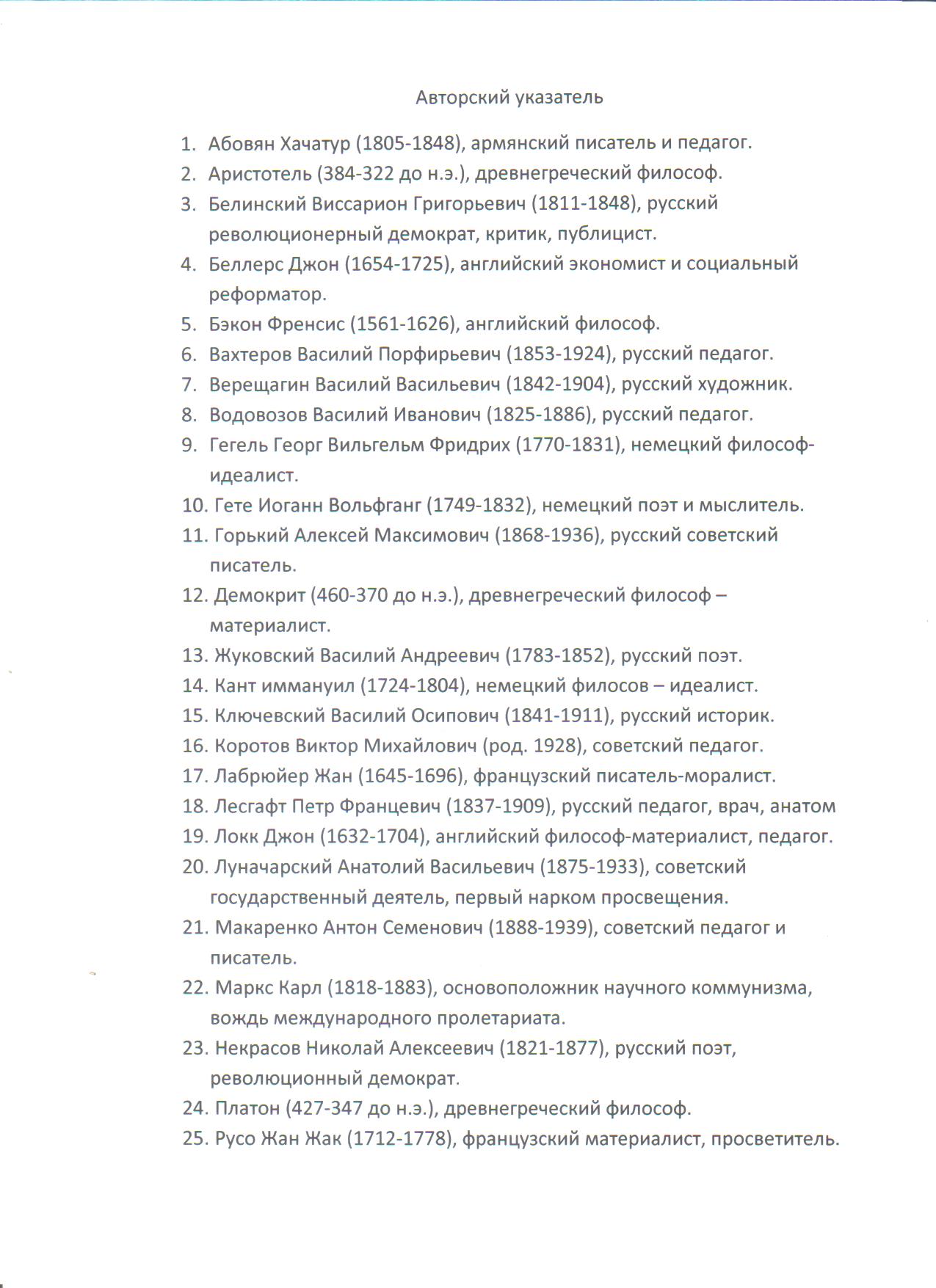 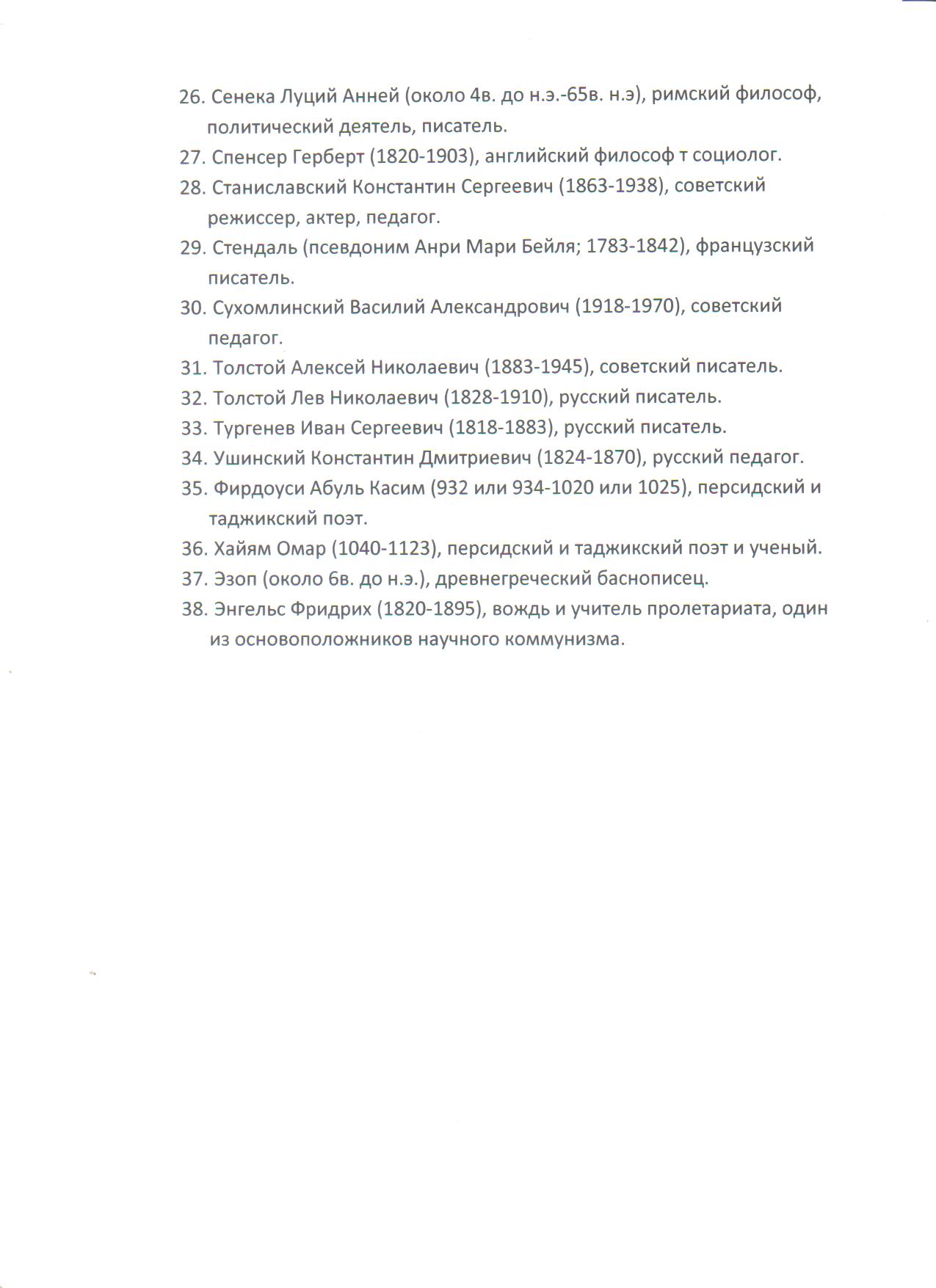 